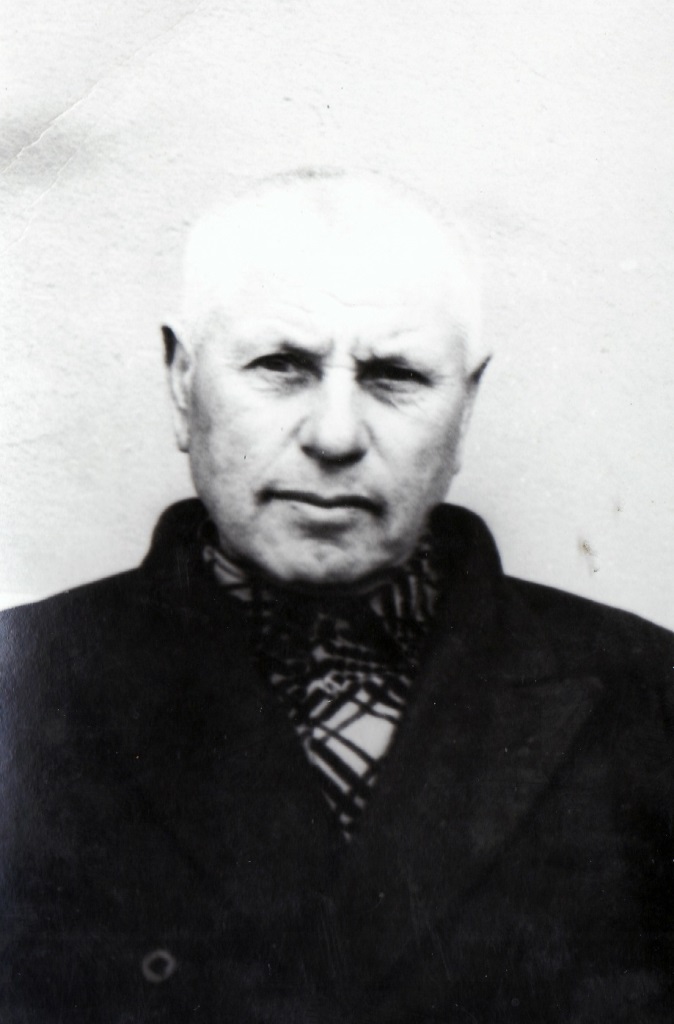 КирпунИван Данилович30.03.1908 г. – 05.01.1995 г. 